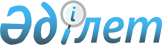 Об установлении ограничительных мероприятий на улице Д.Нурпейсова города Сарыагаш Сарыагашского района
					
			Утративший силу
			
			
		
					Решение акима города Сарыагаш Сарыагашского района Туркестанской области от 12 февраля 2020 года № 41. Зарегистрировано Департаментом юстиции Туркестанской области 12 февраля 2020 года № 5420. Утратило силу решением акима города Сарыагаш Сарыагашского района Туркестанской области от 12 мая 2020 года № 78
      Сноска. Утратило силу решением акима города Сарыагаш Сарыагашского района Туркестанской области от 12.05.2020 № 78 (вводится в действие со дня первого официального опубликования).
      В соответствии с пунктом 2 статьи 35 Закона Республики Казахстан от 23 января 2001 года "О местном государственном управлении и самоуправлении в Республике Казахстан", с подпунктом 7) статьи 10-1 Закона Республики Казахстан от 10 июля 2002 года "О ветеринарии", на основании представления главного государственного инспектора Сарыагашского районного ветеринарно-санитарной инспекции Туркестанской области территориальной инспекции Комитета ветеринарного контроля и надзора Министерства сельского хозяйства Республики Казахстан от 30 января 2020 года № 02-05/18 и в целях ликвидации очагов заразных болезней животных аким города Сарыагаш Сарыагашского района РЕШИЛ:
      1. В связи с заболеванием бешенства собак гражданина Б.Султанова, проживающего по адресу дом № 38 улицы Д.Нурпейсовой города Сарыагаш Сарыагашского района, установить ограничительные мероприятия на улице Д.Нурпейсовой.
      2. Государственному учреждению "Аппарат акима города Сарыагаш Сарыагашского района" в установленном законадательством Республики Казахстан порядке обеспечить:
      1) государственную регистрацию настоящего решения в Республиканском государственном учреждении "Департамент юстиции Туркестанской области Министерства юстиции Республики Казахстан";
      2) направление копии настоящего решения в течение десяти календарных дней со дня его государственной регистрации в бумажном и электронном виде на казахском и русском языках в Республиканское государственное предприятию на праве хозяйственного ведения "Институт законодательства и правовой информации Республики Казахстан" для официального опубликования и включения в эталонный контрольный банк нормативных правовых актов Республики Казахстан;
      3) размещение настоящего решения на интернет-ресурсе акимата Сарыагашского района после его официального опубликования. 
      3. Настоящее решение вводится в действие со дня первого официального опубликования.
      4. Контроль за исполнением настоящего решения оставляю за собой.
					© 2012. РГП на ПХВ «Институт законодательства и правовой информации Республики Казахстан» Министерства юстиции Республики Казахстан
				
      Аким города Сарыагаш

      Сарыагашского района

С. Сулейменова
